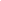 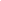 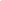 Unit intention: To learn or revise basic vocabulary in Spanish in order to be able to communicate information about yourself and understand some basic grammatical concepts such gender of nouns, articles and key verbs. Unit intention: To learn or revise basic vocabulary in Spanish in order to be able to communicate information about yourself and understand some basic grammatical concepts such gender of nouns, articles and key verbs. Unit intention: To learn or revise basic vocabulary in Spanish in order to be able to communicate information about yourself and understand some basic grammatical concepts such gender of nouns, articles and key verbs. Unit intention: To learn or revise basic vocabulary in Spanish in order to be able to communicate information about yourself and understand some basic grammatical concepts such gender of nouns, articles and key verbs. Success criteriaSuccess criteria✓XI can greet people and introduce myself using Spanish phonics.I the use the Spanish alphabet to spell names.I can say where I live.I am count up to 31.I can say how old I am using the correct verb.I can name days of the week and months to write the date.I can say when my birthday is.I can describe what is/isn’t in my school bag using singular and plural forms and the correct gender of nouns. I can greet people and introduce myself using Spanish phonics.I the use the Spanish alphabet to spell names.I can say where I live.I am count up to 31.I can say how old I am using the correct verb.I can name days of the week and months to write the date.I can say when my birthday is.I can describe what is/isn’t in my school bag using singular and plural forms and the correct gender of nouns. Unit summative and formative assessment details:Retrieval activitiesSpeaking practice.Term 1: Reading and Listening assessment and vocabulary testTerm 2: Extended writing and translationUnit summative and formative assessment details:Retrieval activitiesSpeaking practice.Term 1: Reading and Listening assessment and vocabulary testTerm 2: Extended writing and translationUnit summative and formative assessment details:Retrieval activitiesSpeaking practice.Term 1: Reading and Listening assessment and vocabulary testTerm 2: Extended writing and translationUnit summative and formative assessment details:Retrieval activitiesSpeaking practice.Term 1: Reading and Listening assessment and vocabulary testTerm 2: Extended writing and translationHome Learning (What and how often):Knowledge organiser. Flipped learning about culture.Grammar and vocabulary exercises.Home Learning (What and how often):Knowledge organiser. Flipped learning about culture.Grammar and vocabulary exercises.Home Learning (What and how often):Knowledge organiser. Flipped learning about culture.Grammar and vocabulary exercises.Home Learning (What and how often):Knowledge organiser. Flipped learning about culture.Grammar and vocabulary exercises.Topic SequenceGreeting and introducing yourself.Alphabet and spelling names. Say where  live.Numbers up to 31. Telling your age.Days of the week, months and seasons, dates.Birthdays.School equipment. Independent LearningVirtual tour of Spain https://www.virtourist.com/europe/spain/index.htmlBasics of Spanishhttps://www.bbc.co.uk/bitesize/subjects/zxsvr82Learn Spanish through songshttps://www.youtube.com/channel/UCMdV1ynMzE4y0NoeTZa7GZAOrigins of Spanishhttps://en.wikipedia.org/wiki/History_of_the_Spanish_languageIndependent LearningVirtual tour of Spain https://www.virtourist.com/europe/spain/index.htmlBasics of Spanishhttps://www.bbc.co.uk/bitesize/subjects/zxsvr82Learn Spanish through songshttps://www.youtube.com/channel/UCMdV1ynMzE4y0NoeTZa7GZAOrigins of Spanishhttps://en.wikipedia.org/wiki/History_of_the_Spanish_languageIndependent LearningVirtual tour of Spain https://www.virtourist.com/europe/spain/index.htmlBasics of Spanishhttps://www.bbc.co.uk/bitesize/subjects/zxsvr82Learn Spanish through songshttps://www.youtube.com/channel/UCMdV1ynMzE4y0NoeTZa7GZAOrigins of Spanishhttps://en.wikipedia.org/wiki/History_of_the_Spanish_languageSuccess criteria – Have you met them? Show your evidence in the boxes below.1.2.3.4.5.6.How will you improve your work?